          BHSTRAVEL Mulch Fundraiser				Student Name and Trip: ______________________/____________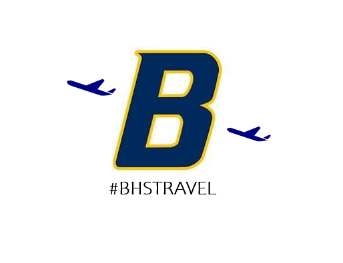           Order Form							Orders and payment due: Tuesday, April 6th at 9:00 am											Checks payable to: BHS (include phone # on check)																       Black Mulch Chart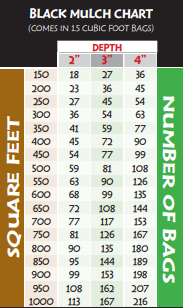                  Brown/Red Mulch Chart
*Mulch will be delivered to BHS on the afternoon of Sunday, April 11th. Customers are responsible for picking up their 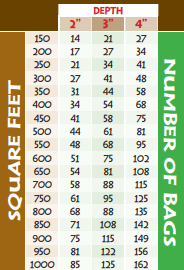 mulch unless they choose home delivery. Delivery fees: 1-10 bags for $10 and 11+ bags for $20.Contact jcambell@mcssk2.org, jreese@mcssk12.org, or pcornell@mcssk12.org with any questions.CustomerInformationBlack$5Brown$5Red$5Pine$6MulchTotalCostHomeDeliveryY/N*TotalQuantityDelivery Fee$10 or $20Order TotalPaid?Y/NName:Phone:Address:Name:Phone:Address:Name:Phone:Address:Name:Phone:Address:Name:Phone:Address:Name:Phone:Address: